AIR CARGO SHIPPING INSTRUCTION FORM  貨物空運委託書     Attn              From                CS-F-001-M                                                                                                                                                                                           Effective date: 25 May 2016Shipper’s name and address  寄貨人名稱及地址(詳細資料)Shipper’s name and address  寄貨人名稱及地址(詳細資料)Schenker International (H.K.) Limited全 球 國 際 貨 運 有 限 公 司13/F, Commercial Building,Airport Freight Forwarding Centre,2 Chun Wan Road, Chek Lap Kok, Hong KongPhone +852  3927 3838Fax +852 2727 9010 or +852 2827 8610www.dbschenker.com/cn 入倉號碼 AWB reserved                   Schenker International (H.K.) Limited全 球 國 際 貨 運 有 限 公 司13/F, Commercial Building,Airport Freight Forwarding Centre,2 Chun Wan Road, Chek Lap Kok, Hong KongPhone +852  3927 3838Fax +852 2727 9010 or +852 2827 8610www.dbschenker.com/cn 入倉號碼 AWB reserved                   Schenker International (H.K.) Limited全 球 國 際 貨 運 有 限 公 司13/F, Commercial Building,Airport Freight Forwarding Centre,2 Chun Wan Road, Chek Lap Kok, Hong KongPhone +852  3927 3838Fax +852 2727 9010 or +852 2827 8610www.dbschenker.com/cn 入倉號碼 AWB reserved                   Schenker International (H.K.) Limited全 球 國 際 貨 運 有 限 公 司13/F, Commercial Building,Airport Freight Forwarding Centre,2 Chun Wan Road, Chek Lap Kok, Hong KongPhone +852  3927 3838Fax +852 2727 9010 or +852 2827 8610www.dbschenker.com/cn 入倉號碼 AWB reserved                   Phone 電話        Fax 傳真       Contact 聯絡人     Phone 電話        Fax 傳真       Contact 聯絡人     Schenker International (H.K.) Limited全 球 國 際 貨 運 有 限 公 司13/F, Commercial Building,Airport Freight Forwarding Centre,2 Chun Wan Road, Chek Lap Kok, Hong KongPhone +852  3927 3838Fax +852 2727 9010 or +852 2827 8610www.dbschenker.com/cn 入倉號碼 AWB reserved                   Schenker International (H.K.) Limited全 球 國 際 貨 運 有 限 公 司13/F, Commercial Building,Airport Freight Forwarding Centre,2 Chun Wan Road, Chek Lap Kok, Hong KongPhone +852  3927 3838Fax +852 2727 9010 or +852 2827 8610www.dbschenker.com/cn 入倉號碼 AWB reserved                   Schenker International (H.K.) Limited全 球 國 際 貨 運 有 限 公 司13/F, Commercial Building,Airport Freight Forwarding Centre,2 Chun Wan Road, Chek Lap Kok, Hong KongPhone +852  3927 3838Fax +852 2727 9010 or +852 2827 8610www.dbschenker.com/cn 入倉號碼 AWB reserved                   Schenker International (H.K.) Limited全 球 國 際 貨 運 有 限 公 司13/F, Commercial Building,Airport Freight Forwarding Centre,2 Chun Wan Road, Chek Lap Kok, Hong KongPhone +852  3927 3838Fax +852 2727 9010 or +852 2827 8610www.dbschenker.com/cn 入倉號碼 AWB reserved                   Consignee’s name and address  收貨人名稱及地址 (詳細資料)Consignee’s name and address  收貨人名稱及地址 (詳細資料)Schenker International (H.K.) Limited全 球 國 際 貨 運 有 限 公 司13/F, Commercial Building,Airport Freight Forwarding Centre,2 Chun Wan Road, Chek Lap Kok, Hong KongPhone +852  3927 3838Fax +852 2727 9010 or +852 2827 8610www.dbschenker.com/cn 入倉號碼 AWB reserved                   Schenker International (H.K.) Limited全 球 國 際 貨 運 有 限 公 司13/F, Commercial Building,Airport Freight Forwarding Centre,2 Chun Wan Road, Chek Lap Kok, Hong KongPhone +852  3927 3838Fax +852 2727 9010 or +852 2827 8610www.dbschenker.com/cn 入倉號碼 AWB reserved                   Schenker International (H.K.) Limited全 球 國 際 貨 運 有 限 公 司13/F, Commercial Building,Airport Freight Forwarding Centre,2 Chun Wan Road, Chek Lap Kok, Hong KongPhone +852  3927 3838Fax +852 2727 9010 or +852 2827 8610www.dbschenker.com/cn 入倉號碼 AWB reserved                   Schenker International (H.K.) Limited全 球 國 際 貨 運 有 限 公 司13/F, Commercial Building,Airport Freight Forwarding Centre,2 Chun Wan Road, Chek Lap Kok, Hong KongPhone +852  3927 3838Fax +852 2727 9010 or +852 2827 8610www.dbschenker.com/cn 入倉號碼 AWB reserved                   Phone 電話        Fax傳真       Contact 聯絡人      Phone 電話        Fax傳真       Contact 聯絡人      Schenker International (H.K.) Limited全 球 國 際 貨 運 有 限 公 司13/F, Commercial Building,Airport Freight Forwarding Centre,2 Chun Wan Road, Chek Lap Kok, Hong KongPhone +852  3927 3838Fax +852 2727 9010 or +852 2827 8610www.dbschenker.com/cn 入倉號碼 AWB reserved                   Schenker International (H.K.) Limited全 球 國 際 貨 運 有 限 公 司13/F, Commercial Building,Airport Freight Forwarding Centre,2 Chun Wan Road, Chek Lap Kok, Hong KongPhone +852  3927 3838Fax +852 2727 9010 or +852 2827 8610www.dbschenker.com/cn 入倉號碼 AWB reserved                   Schenker International (H.K.) Limited全 球 國 際 貨 運 有 限 公 司13/F, Commercial Building,Airport Freight Forwarding Centre,2 Chun Wan Road, Chek Lap Kok, Hong KongPhone +852  3927 3838Fax +852 2727 9010 or +852 2827 8610www.dbschenker.com/cn 入倉號碼 AWB reserved                   Schenker International (H.K.) Limited全 球 國 際 貨 運 有 限 公 司13/F, Commercial Building,Airport Freight Forwarding Centre,2 Chun Wan Road, Chek Lap Kok, Hong KongPhone +852  3927 3838Fax +852 2727 9010 or +852 2827 8610www.dbschenker.com/cn 入倉號碼 AWB reserved                   Notify party  諮詢人(詳細資料,如適用)Notify party  諮詢人(詳細資料,如適用)Shipper寄貨人Consignee收貨人Notify party  諮詢人(詳細資料,如適用)Notify party  諮詢人(詳細資料,如適用)Freight and valuation charges to be paid by空運費用由哪方付Freight and valuation charges to be paid by空運費用由哪方付Notify party  諮詢人(詳細資料,如適用)Notify party  諮詢人(詳細資料,如適用)Other charges to be paid by本地費用由哪方付Other charges to be paid by本地費用由哪方付Notify party  諮詢人(詳細資料,如適用)Notify party  諮詢人(詳細資料,如適用)Export license no. 
出口許可證號碼Export license no. 
出口許可證號碼Dangerous Goods Declaration 危險貨物申報    Yes        NoDangerous Goods Declaration 危險貨物申報    Yes        NoAirport of departure 出貨地點Airport of destination 目的地Export license required      是否需要出口許可證   Yes           NoExport license required      是否需要出口許可證   Yes           NoWhether goods (or any part thereof) contain battery?    Dry Battery     Lithium Battery     No貨物有否包含電池?   乾電池    鋰電池    否Whether goods (or any part thereof) contain battery?    Dry Battery     Lithium Battery     No貨物有否包含電池?   乾電池    鋰電池    否Declared value for customs報關金額申報Declared value of carriage 運輸金額申報Insurance amount  投保金額Insurance amount  投保金額Airline’s countersign 是否需要航空公司加簽    Yes        No Airline’s countersign 是否需要航空公司加簽    Yes        No Marks & no. 箱嘜               No. & kind of packages數量                     Description of goods 貨物名稱 (詳細資料)                       Weight / Dimension 重量 / 呎碼Marks & no. 箱嘜               No. & kind of packages數量                     Description of goods 貨物名稱 (詳細資料)                       Weight / Dimension 重量 / 呎碼Marks & no. 箱嘜               No. & kind of packages數量                     Description of goods 貨物名稱 (詳細資料)                       Weight / Dimension 重量 / 呎碼Marks & no. 箱嘜               No. & kind of packages數量                     Description of goods 貨物名稱 (詳細資料)                       Weight / Dimension 重量 / 呎碼Marks & no. 箱嘜               No. & kind of packages數量                     Description of goods 貨物名稱 (詳細資料)                       Weight / Dimension 重量 / 呎碼Marks & no. 箱嘜               No. & kind of packages數量                     Description of goods 貨物名稱 (詳細資料)                       Weight / Dimension 重量 / 呎碼Document accompanied AWB  附隨機文件Document accompanied AWB  附隨機文件Document accompanied AWB  附隨機文件Shipper’s signature and chop  寄貨人蓋章及簽署Shipper’s signature and chop  寄貨人蓋章及簽署Shipper’s signature and chop  寄貨人蓋章及簽署Export Declaration should be made by Shipper within 14 days after flight departure unless otherwise specified.  
No transshipment exemption to be granted if commercial activities are taken place in Hong Kong for the captioned shipment.寄貨人必須於貨物離港後14天內自行安排出口報關(另有規定除外)。如上述貨物於香港境內涉及商業活動/裝運, 則不獲其有關轉口貨物之豁免。Remarks 備註                                                                   Date                                                                                                                                                                                                                                                                                                                                                                               Place                                        Export Declaration should be made by Shipper within 14 days after flight departure unless otherwise specified.  
No transshipment exemption to be granted if commercial activities are taken place in Hong Kong for the captioned shipment.寄貨人必須於貨物離港後14天內自行安排出口報關(另有規定除外)。如上述貨物於香港境內涉及商業活動/裝運, 則不獲其有關轉口貨物之豁免。Remarks 備註                                                                   Date                                                                                                                                                                                                                                                                                                                                                                               Place                                        Export Declaration should be made by Shipper within 14 days after flight departure unless otherwise specified.  
No transshipment exemption to be granted if commercial activities are taken place in Hong Kong for the captioned shipment.寄貨人必須於貨物離港後14天內自行安排出口報關(另有規定除外)。如上述貨物於香港境內涉及商業活動/裝運, 則不獲其有關轉口貨物之豁免。Remarks 備註                                                                   Date                                                                                                                                                                                                                                                                                                                                                                               Place                                        Export Declaration should be made by Shipper within 14 days after flight departure unless otherwise specified.  
No transshipment exemption to be granted if commercial activities are taken place in Hong Kong for the captioned shipment.寄貨人必須於貨物離港後14天內自行安排出口報關(另有規定除外)。如上述貨物於香港境內涉及商業活動/裝運, 則不獲其有關轉口貨物之豁免。Remarks 備註                                                                   Date                                                                                                                                                                                                                                                                                                                                                                               Place                                        Export Declaration should be made by Shipper within 14 days after flight departure unless otherwise specified.  
No transshipment exemption to be granted if commercial activities are taken place in Hong Kong for the captioned shipment.寄貨人必須於貨物離港後14天內自行安排出口報關(另有規定除外)。如上述貨物於香港境內涉及商業活動/裝運, 則不獲其有關轉口貨物之豁免。Remarks 備註                                                                   Date                                                                                                                                                                                                                                                                                                                                                                               Place                                        Export Declaration should be made by Shipper within 14 days after flight departure unless otherwise specified.  
No transshipment exemption to be granted if commercial activities are taken place in Hong Kong for the captioned shipment.寄貨人必須於貨物離港後14天內自行安排出口報關(另有規定除外)。如上述貨物於香港境內涉及商業活動/裝運, 則不獲其有關轉口貨物之豁免。Remarks 備註                                                                   Date                                                                                                                                                                                                                                                                                                                                                                               Place                                        IMPORTANT:    (1)  All services and transactions are subject to the Trading Conditions of the Company.                                 Detailed information is available at http://www.dbschenker.com.cn/log-cn-en/trading_conditions.html or upon request.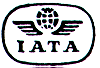                           (2)  The shipper remains at all times primarily liable to this Company for payment of all invoiced fees and charges whether payable on a prepaid or collect basis.                          (3)  Our fees and charges are subject to revision so as to reflect any increase in our costs caused by exchange rate variations, increased freight                                or fuel charges, adjustments in insurances, or increase of any other charges pertaining to the shipment of this consignment beyond                                the control of this Company which come into effect after acceptance of your order and prior to delivery to the Consignee.IMPORTANT:    (1)  All services and transactions are subject to the Trading Conditions of the Company.                                 Detailed information is available at http://www.dbschenker.com.cn/log-cn-en/trading_conditions.html or upon request.                          (2)  The shipper remains at all times primarily liable to this Company for payment of all invoiced fees and charges whether payable on a prepaid or collect basis.                          (3)  Our fees and charges are subject to revision so as to reflect any increase in our costs caused by exchange rate variations, increased freight                                or fuel charges, adjustments in insurances, or increase of any other charges pertaining to the shipment of this consignment beyond                                the control of this Company which come into effect after acceptance of your order and prior to delivery to the Consignee.IMPORTANT:    (1)  All services and transactions are subject to the Trading Conditions of the Company.                                 Detailed information is available at http://www.dbschenker.com.cn/log-cn-en/trading_conditions.html or upon request.                          (2)  The shipper remains at all times primarily liable to this Company for payment of all invoiced fees and charges whether payable on a prepaid or collect basis.                          (3)  Our fees and charges are subject to revision so as to reflect any increase in our costs caused by exchange rate variations, increased freight                                or fuel charges, adjustments in insurances, or increase of any other charges pertaining to the shipment of this consignment beyond                                the control of this Company which come into effect after acceptance of your order and prior to delivery to the Consignee.IMPORTANT:    (1)  All services and transactions are subject to the Trading Conditions of the Company.                                 Detailed information is available at http://www.dbschenker.com.cn/log-cn-en/trading_conditions.html or upon request.                          (2)  The shipper remains at all times primarily liable to this Company for payment of all invoiced fees and charges whether payable on a prepaid or collect basis.                          (3)  Our fees and charges are subject to revision so as to reflect any increase in our costs caused by exchange rate variations, increased freight                                or fuel charges, adjustments in insurances, or increase of any other charges pertaining to the shipment of this consignment beyond                                the control of this Company which come into effect after acceptance of your order and prior to delivery to the Consignee.IMPORTANT:    (1)  All services and transactions are subject to the Trading Conditions of the Company.                                 Detailed information is available at http://www.dbschenker.com.cn/log-cn-en/trading_conditions.html or upon request.                          (2)  The shipper remains at all times primarily liable to this Company for payment of all invoiced fees and charges whether payable on a prepaid or collect basis.                          (3)  Our fees and charges are subject to revision so as to reflect any increase in our costs caused by exchange rate variations, increased freight                                or fuel charges, adjustments in insurances, or increase of any other charges pertaining to the shipment of this consignment beyond                                the control of this Company which come into effect after acceptance of your order and prior to delivery to the Consignee.IMPORTANT:    (1)  All services and transactions are subject to the Trading Conditions of the Company.                                 Detailed information is available at http://www.dbschenker.com.cn/log-cn-en/trading_conditions.html or upon request.                          (2)  The shipper remains at all times primarily liable to this Company for payment of all invoiced fees and charges whether payable on a prepaid or collect basis.                          (3)  Our fees and charges are subject to revision so as to reflect any increase in our costs caused by exchange rate variations, increased freight                                or fuel charges, adjustments in insurances, or increase of any other charges pertaining to the shipment of this consignment beyond                                the control of this Company which come into effect after acceptance of your order and prior to delivery to the Consignee.